Задание №2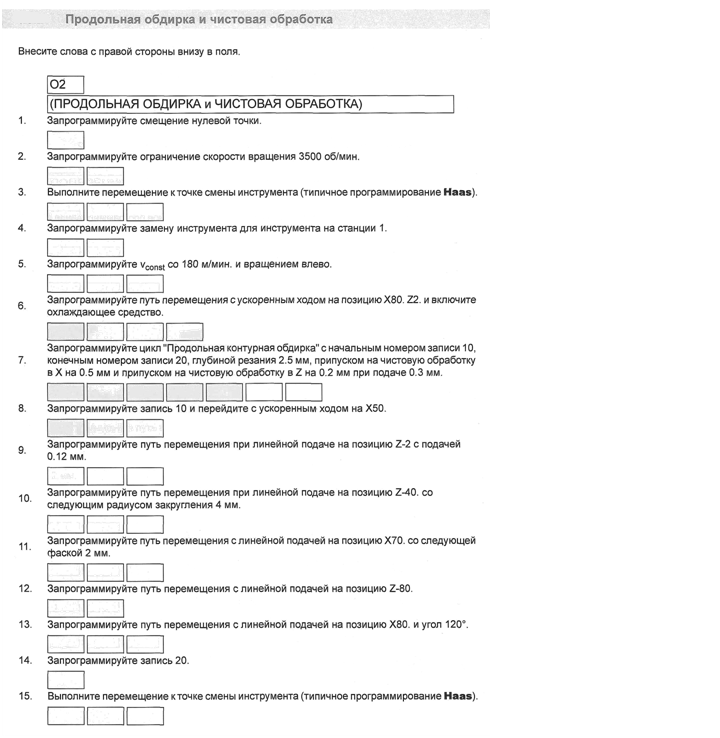 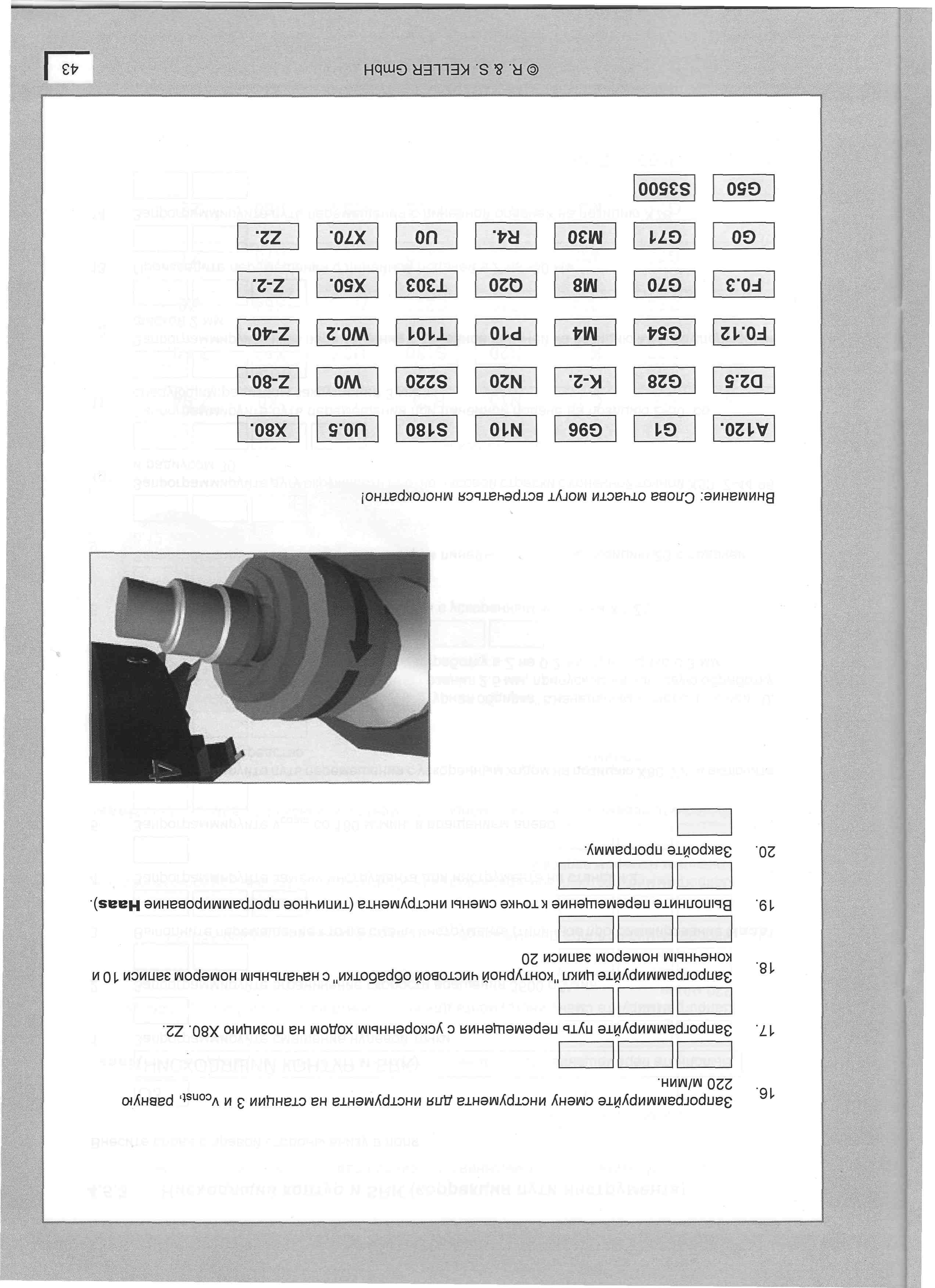 